ПРЯМОУГОЛЬНАЯ СИСТЕМА КООРДИНАТ В ПРОСТРАНСТВЕКООРДИНАТЫ ВЕКТОРА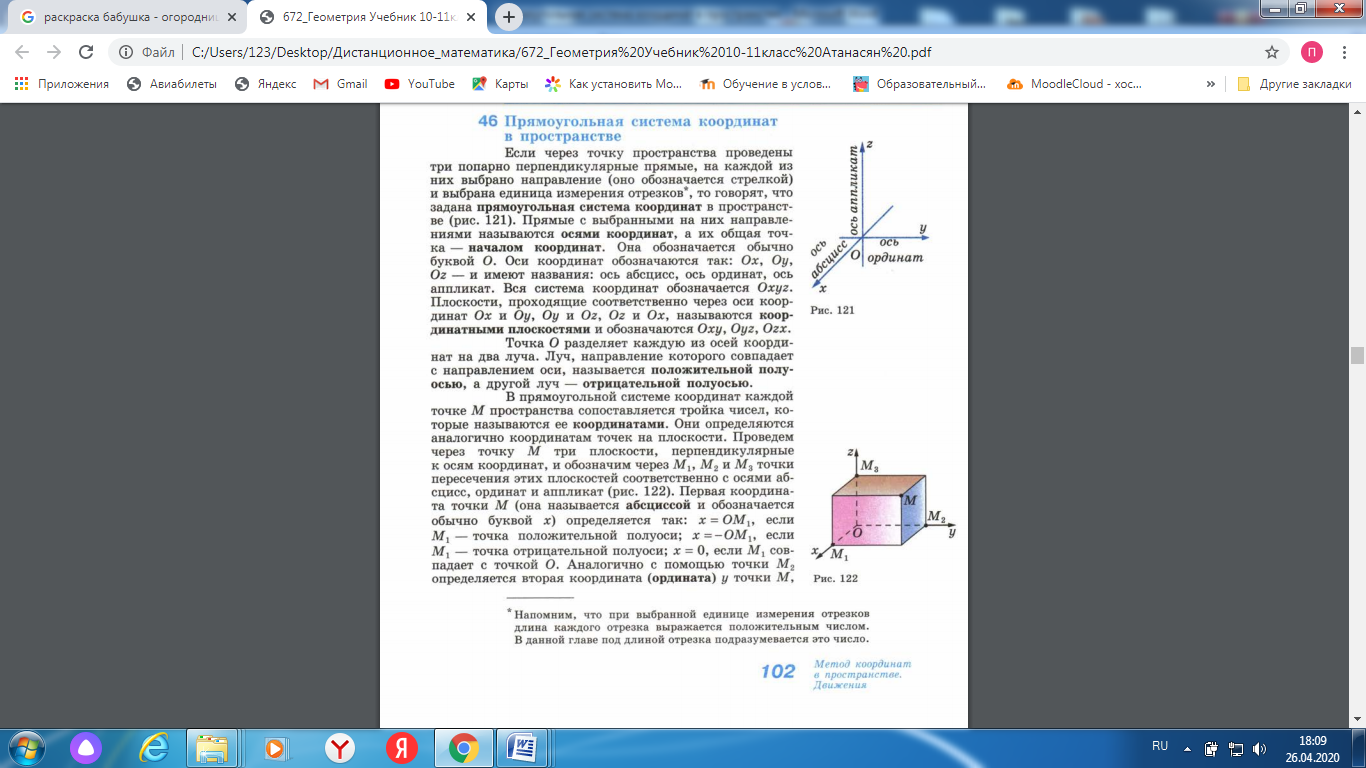 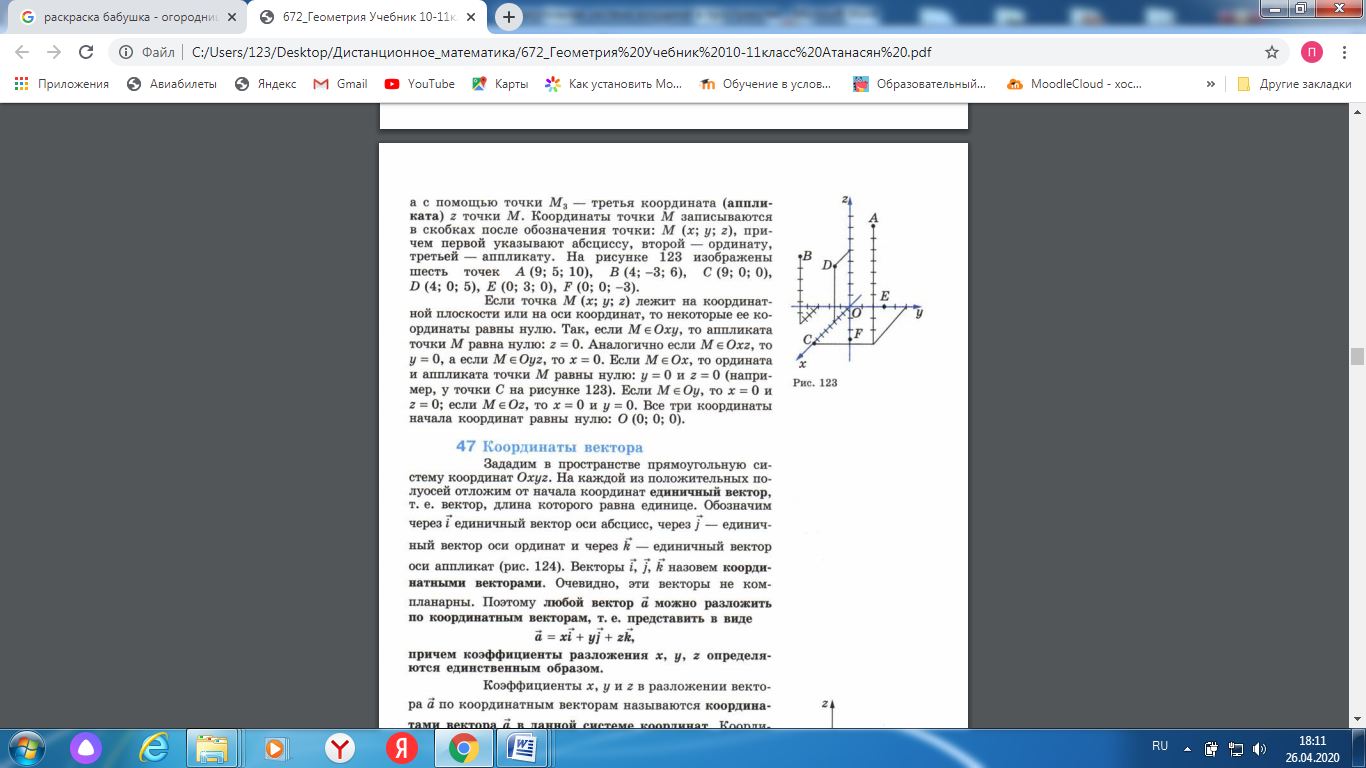 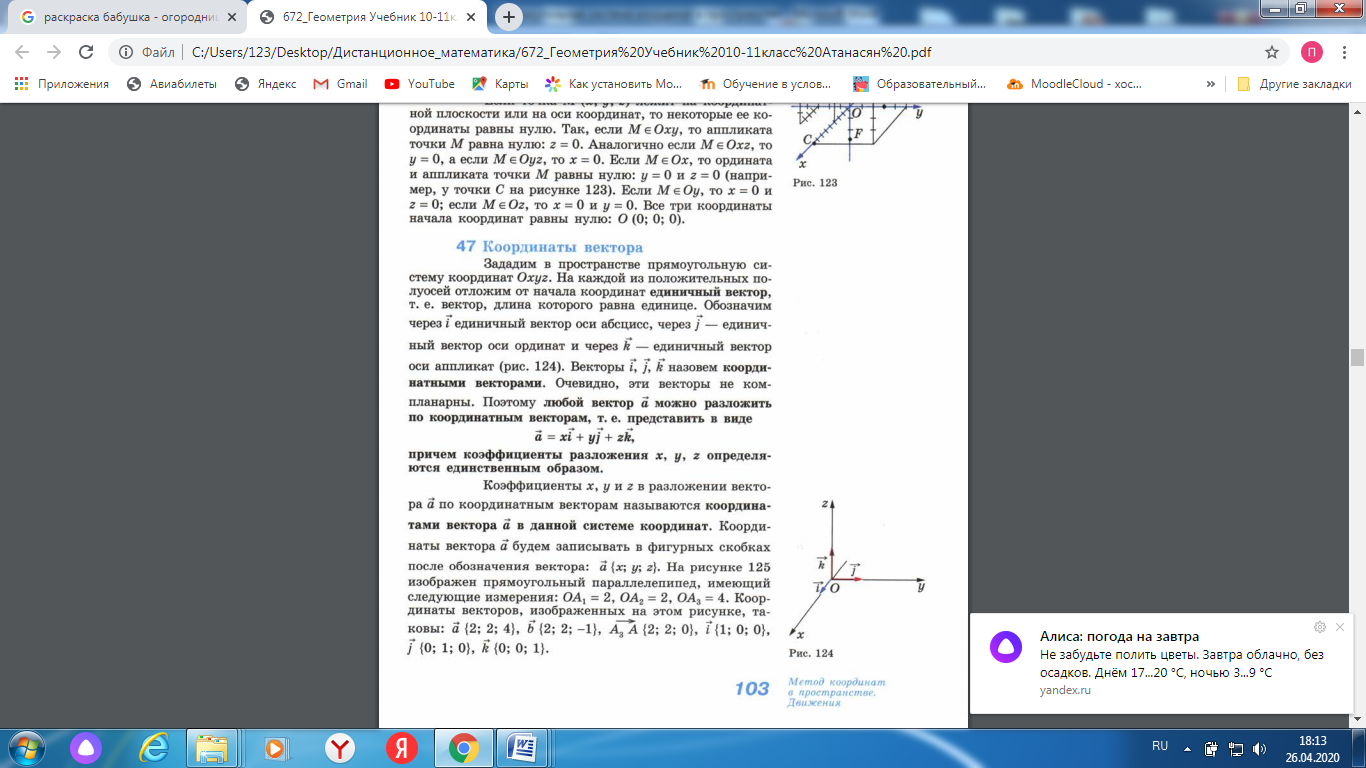 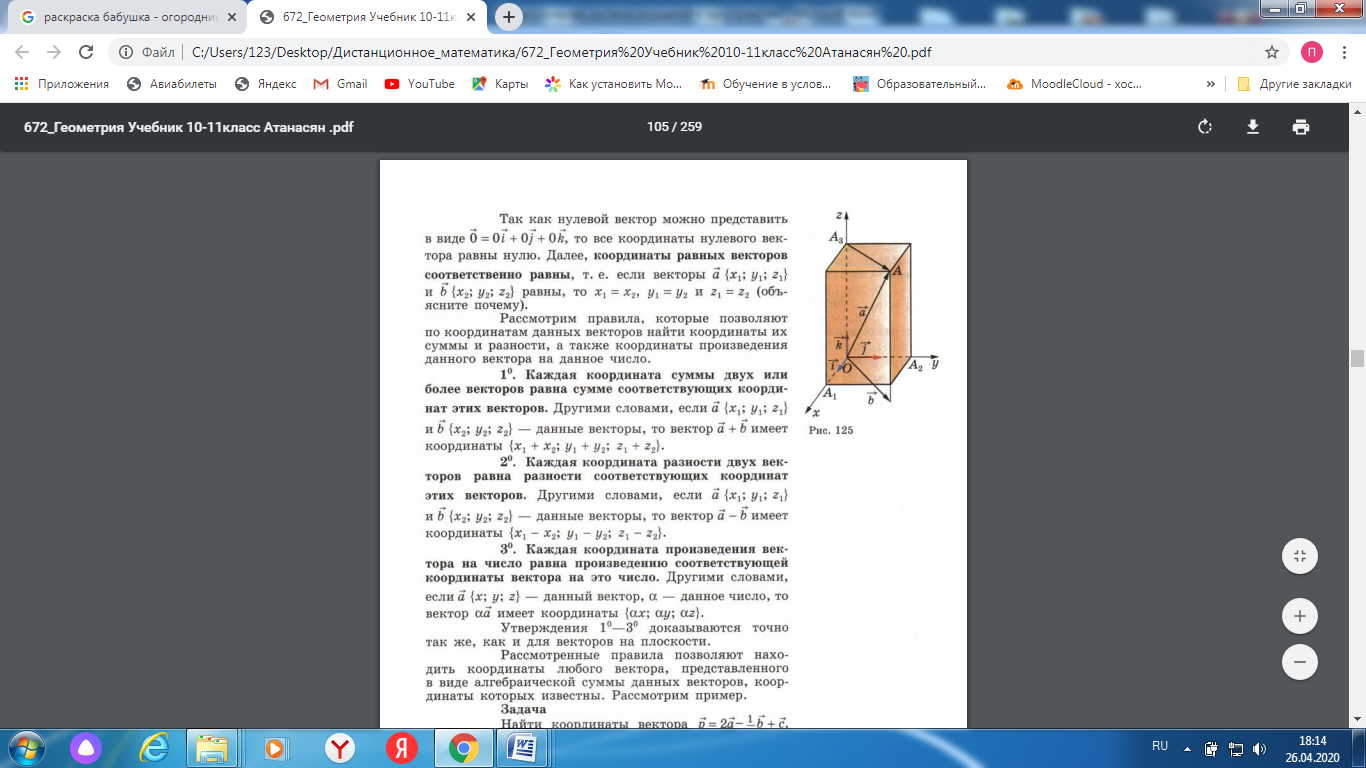 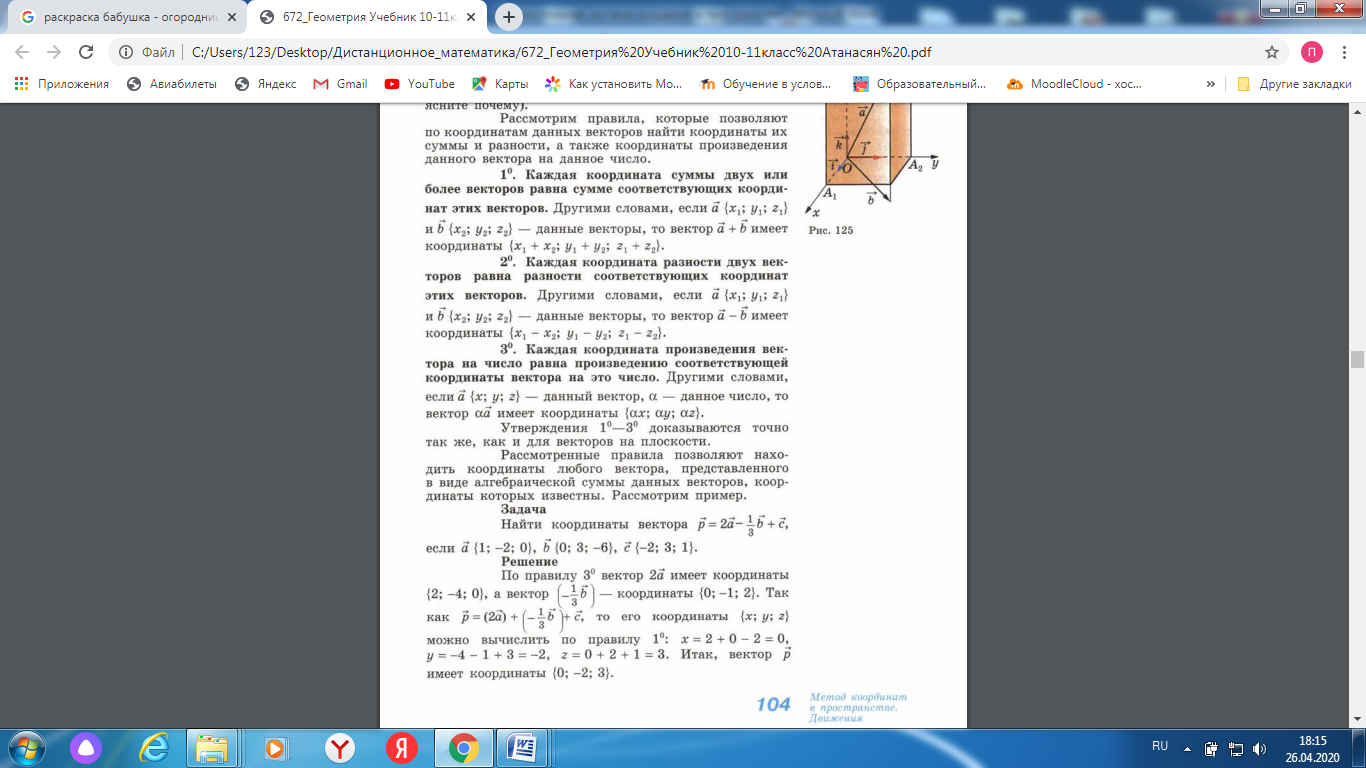 